KILPAILUKUTSU Penny & Friends KISAPÄIVÄÄNTervetuloa Varkauden Urheiluratsastajat ry:n Tuntiratsastajat-ryhmän järjestämään Penny & Friends kisapäivään lauantaina 15.12.2018 alk klo 10 Varkauden Ratsastuskeskukselle. Luokka 1	Penny & Friends-kouluratsastuksen taitoluokka, avoin Penny & Friends-kilpailun sääntöjen mukaan VUR:n jäsenilleLuokka 2 	Penny & Friends-hevostaitoluokka, avoin Penny & Friends-kilpailun sääntöjen mukaan VUR:n jäsenilleErityismääräyksiä:Ilmoittautumiset viimeistään ma 10.12. tallin seinällä olevaan listaanRatsastajan on oltava Varkauden Urheiluratsastajat ry:n jäsen.Penny & Friends-kisapäivään saavat osallistua SRL jäsenseuran jäsenet tai joilla on Green Card tai Green Card plus. Osallistumiseen ei tarvita kilpailulupaa. Penny & Friends-kisaan osallistutaan SRL:n jäsenratsastuskoulun tai -harrastetallin säännöllisessä opetuskäytössä olevilla poneilla ja hevosilla. Yhdellä ratsulla saa kilpailla enintään neljä ratsastajaa. Kouluratana ratsastetaan joko perus- tai C-merkin kouluohjelma. Tallin tai koulun ratsastuksenopettaja määrittelee kullekin ratsukolle sen taitotasoa vastaavan radan.  Vaihtoehtoisista koulutaitoradoista huolimatta kilpailu järjestetään yhtenä luokkana.  Osallistumismaksu kisapäivään on 20€/koulurata. Maksu sisältää myös hevostaitoluokan. Siisti asu, turvakypärä pakollinen.Penny & Friends kisapäivän palkintona ruusukkeet ja kunniakirjat.Kilpailuissa noudatetaan SRL:n sääntöjä soveltuvin osin.	Lähtölistat VUR:n nettisivuilla www.vur.fi perjantaina 14.12. klo 12.Pakkasraja -15°CKilpailupaikalla on hyvä kanttiini.Järjestäjä pidättää oikeuden muutoksiin.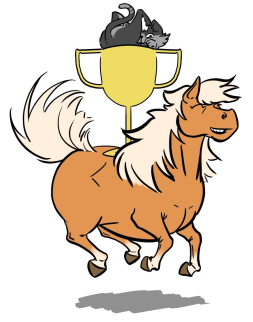 Kilpailun järjestävät VUR:n tuntiratsastajat – ryhmä.TERVETULOA KILPAILEMAAN!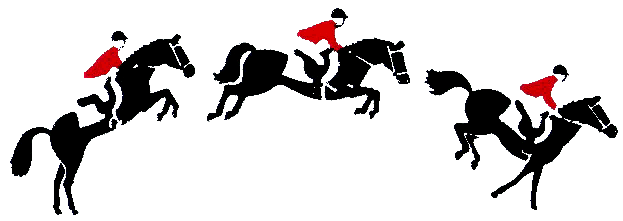 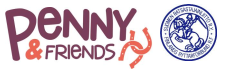 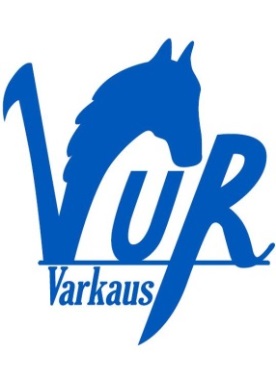 Varkauden Urheiluratsastajat ry	Varkauden Ratsastuskeskus	